.Intro:		16 tempsSection 1: Mambo, coaster step, step diagonaly fwd, behind side cross diagonaly fwd, step fwdSection 2: Mambo Fwd ½ turn, ½ turn, ½ turn, shuffle fwd, coaster step fwdSection 3: ¼ turn, shuffle fwd, step pivot ¼ turn, cross, vine ¼ turn right, step pivot ¼ turn, crossSection 4: Vine, cross, Side, Touch, Side, Touch, Monterey ¼ turn, Monterey ¼ turnSection 5: Touch+Swivel, heel+Swivel, Touch+Swivel, Heel+Swivel, sailor ½ turn, cross, vine, crossSection 6: Touch+Swivel, heel+Swivel, Touch+Swivel, Heel+Swivel, sailor ½ turn, cross, vine ¼ turn, stepTag : Répéter les sections 5 et 6.Faire le tag 1x à la fin du 4ème mur (face à 12h)Faire le tag 2x à la fin du mur du 6ème mur (face à 6h).Contact : country@webchalon.be - http://countrylinedance.webchalon.beLast Update - 1st Feb 2017Don't Go (fr)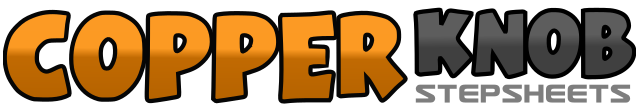 .......Compte:48Mur:4Niveau:Novice.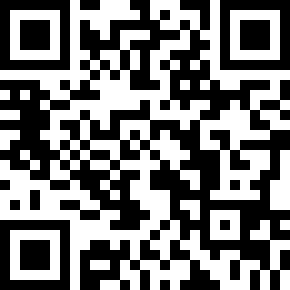 Chorégraphe:Laurent Chalon (BEL) - Janvier 2017Laurent Chalon (BEL) - Janvier 2017Laurent Chalon (BEL) - Janvier 2017Laurent Chalon (BEL) - Janvier 2017Laurent Chalon (BEL) - Janvier 2017.Musique:Don't Go - Jon TarifaDon't Go - Jon TarifaDon't Go - Jon TarifaDon't Go - Jon TarifaDon't Go - Jon Tarifa........1&2PD	Mambo avant, finir PD derrière3&4PG	Coaster step5PD	Devant en diagnoale à droite6&7PG	Behind side cross en diagonale à droite8PD	Poser devant1&2PG	Mambo avant, revenir avec ½ tour gauche3PD	1/2 tour gauche, poser derrière4PD	1/2 tour gauche, poser devant5&6PD	Shuffle avant7&8PG	Coaster step avant1&2PD	1/4 tour à droite shuffle avant3PG	Devant&1/4 tour à droite4PG	croiser devant5&6PD	Vine 1/4 à droite7PD	devant&1/4 tour à droite8PG 	Croiser devant1&2PD	Vine à droite&PG	Croiser devant PG3PD	A droite&PG	Touch à côté du PD4PG	A gauche&PD	Touch à côté du PG5&6&PD	Monterey ¼ de tour à droite7&8&PD	Monterey ¼ de tour à droite1PD 	Pointer à côté du PG, genou in (+ swivel pointe du PG)2PD 	Talon, genou out (+ swivel talon du PG)&PD 	Pointer à côté du PG, genou in (+ swivel pointe du PG)3PD 	Talon, Genou out (+ swivel talon du PG)4&5PD	Sailor ½ tour à droite6PG	Croiser devant PD7&8PD	Vine à droite&PG 	Croiser devant PD1PD 	Pointer à côté du PG, genou in (+ swivel pointe du PG)2PD 	Talon, genou out (+ swivel talon du PG)&PD 	Pointer à côté du PG, genou in (+ swivel pointe du PG)3PD 	Talon, Genou out (+ swivel talon du PG)4&5PD	Sailor ½ tour à droite6PG	croiser devant le pied droit7&8PD	Vine ¼ de tour à droite&PG 	Poser devant